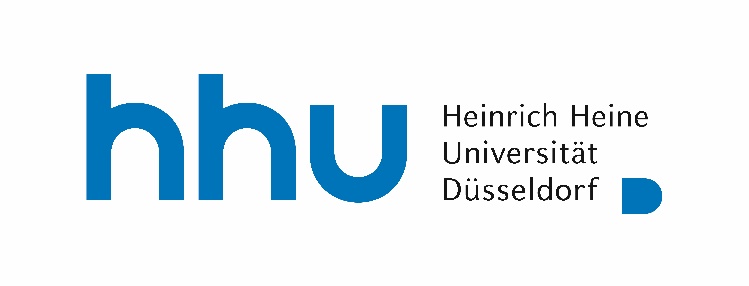 Prüfungsausschuss für gestufte Studiengänge der Philosophischen FakultätTranscript of Recordsim Kernfachstudiengang B. A.für: 									Matrikel-Nr.: Kernfach: ROMANISTIK(Schwerpunktsprache: Französisch/Italienisch/Spanisch)Düsseldorf, den .................................		.....................................................Prüfungsbeauftragte(r) : Dr. M. NicklausDr. F. BeckmannStempelPrüfungsausschuss für gestufte Studiengänge der Philosophischen FakultätTranscript of Recordsim Kernfachstudiengang B. A.für: 									Matrikel-Nr.: alleiniges Ergänzungsfach: ROMANISTIK(Schwerpunktsprache: Französisch/Italienisch/Spanisch)Düsseldorf, den .................................		.....................................................Prüfungsbeauftragte(r) : Dr. M. NicklausDr. F. BeckmannStempelPrüfungsausschuss für gestufte Studiengänge der Philosophischen FakultätTranscript of Recordsim Kernfachstudiengang B. A.für: 									Matrikel-Nr.: Ergänzungsfach: ROMANISTIK(Schwerpunktsprache: Französisch/Italienisch/Spanisch)
(mit Kernfach Romanistik)Düsseldorf, den .................................		.....................................................Prüfungsbeauftragte(r) : Dr. M. NicklausDr. F. BeckmannStempelPrüfungsausschuss für gestufte Studiengänge der Philosophischen FakultätTranscript of Recordsim Kernfachstudiengang B. A.für: 									Matrikel-Nr.: Fachübergreifender WahlpflichtbereichDüsseldorf, den .................................		.....................................................Prüfungsbeauftragte(r) : Dr. M. NicklausDr. F. BeckmannStempelTitel der Veranstaltung (deutsch und englisch)Dozent/inBemerkungBasismodul Sprachpraxis Französisch/Italienisch/Spanisch Language practice (elementary) French/Italian/Spanish1811/ 1812/ 1813Basismodul Sprachpraxis Französisch/Italienisch/Spanisch Language practice (elementary) French/Italian/Spanish1811/ 1812/ 181312 CPSprachbasisseminar B Spoken Fr./It./Sp. BSprachbasisseminar AWritten Fr./It./Sp. ASprachaufbauseminar BSpoken Fr./It./Sp. BSprachaufbauseminar AWritten Fr./It./Sp. AVertiefungsmodul Sprachpraxis Französisch/Italienisch/SpanischLanguage practice (intermediate) French/Italian/Spanish1816/ 1817/ 1818Vertiefungsmodul Sprachpraxis Französisch/Italienisch/SpanischLanguage practice (intermediate) French/Italian/Spanish1816/ 1817/ 18188 CPTexttransfer 1Translation Fr/It./Span. – GermanTexttransfer 2Translation German – Fr./It./Span.Aufbaumodul Sprachpraxis Französisch/Italienisch/SpanischLanguage practice (advanced) French/Italian/Spanish1821/ 1822/ 1823Aufbaumodul Sprachpraxis Französisch/Italienisch/SpanischLanguage practice (advanced) French/Italian/Spanish1821/ 1822/ 18238 CPInterkulturelle KommunikationIntercultural communicationTextproduktion in Themen- und BerufsfeldernSubject centered text productionBasismodul SprachwissenschaftElementary Linguistics 1825Basismodul SprachwissenschaftElementary Linguistics 18257 CPEinführung in die SprachwissenschaftIntroduction to French/Italian/Spanish LinguisticsEinführungsvorlesung zur romanischen SprachwissenschaftLecture. Introduction to Romance LinguisticsVertiefungsmodul SprachwissenschaftIntermediate Linguistics 1835Vertiefungsmodul SprachwissenschaftIntermediate Linguistics 18358 CPProjektseminar Sprachwissenschaft Applied LinguisticsBasisseminar: ThemaElementary Seminar:Basismodul LiteraturwissenschaftElementary Literary Studies 1830Basismodul LiteraturwissenschaftElementary Literary Studies 18307 CPEinführung in die LiteraturwissenschaftIntroduction to French/Italian/Spanish Literary StudiesEinführungsvorlesung zur romanischen LiteraturwissenschaftLecture. Introduction to Romance Literary StudiesVertiefungsmodul Literaturwissenschaft Intermediate Literary Studies 1840Vertiefungsmodul Literaturwissenschaft Intermediate Literary Studies 18408 CPProjektseminar: Thema Applied Literary Studies:Basisseminar: ThemaElementary Seminar:OptionsmodulSprache/Sprache Basismodul/ Kultur- und Regionalwissenschaft/Anwendungsfelder der Sprachwissenschaft/ Mediale Kommunikation/TranslationLanguage practice/Language practice (elementary)/ Cultural and Regional Studies/Applied Linguistics/Transmedial communication/Translation1855/ 1857/ 1860/ 1865/ 1867/ 1870/ 1875/ 1880/ 1885/ 1890OptionsmodulSprache/Sprache Basismodul/ Kultur- und Regionalwissenschaft/Anwendungsfelder der Sprachwissenschaft/ Mediale Kommunikation/TranslationLanguage practice/Language practice (elementary)/ Cultural and Regional Studies/Applied Linguistics/Transmedial communication/Translation1855/ 1857/ 1860/ 1865/ 1867/ 1870/ 1875/ 1880/ 1885/ 189012 CPEinführung …Introduction …Basis- oder Aufbauseminar: Elementary or Advanced Seminar:OptionsmodulSprache/Sprache Basismodul/Mediale Kommunikation/Kultur- und Regionalwissenschaft/Anwendungsfelder der Sprachwissenschaft/TranslationLanguage practice/Language practice (elementary) /Cultural and Regional Studies/Applied Linguistics/Transmedial communication/Translation1855/ 1857/ 1860/ 1865/ 1867/ 1870/ 1875/ 1880/ 1885/ 1890OptionsmodulSprache/Sprache Basismodul/Mediale Kommunikation/Kultur- und Regionalwissenschaft/Anwendungsfelder der Sprachwissenschaft/TranslationLanguage practice/Language practice (elementary) /Cultural and Regional Studies/Applied Linguistics/Transmedial communication/Translation1855/ 1857/ 1860/ 1865/ 1867/ 1870/ 1875/ 1880/ 1885/ 189012 CPEinführung …Introduction …Basis- oder Aufbauseminar: Elementary or Advanced Seminar:Aufbaumodul Sprachwissenschaft/LiteraturwissenschaftAdvanced Linguistics/Advanced Literary Studies 1845/ 1850Aufbaumodul Sprachwissenschaft/LiteraturwissenschaftAdvanced Linguistics/Advanced Literary Studies 1845/ 18508 CPVorlesung:Lecture:Aufbauseminar: Advanced Seminar:Aufbaumodul Sprachwissenschaft/Literaturwissenschaft (BA-Arbeit)Advanced Linguistics/Advanced Literary Studies (Bachelor-Thesis)Aufbaumodul Sprachwissenschaft/Literaturwissenschaft (BA-Arbeit)Advanced Linguistics/Advanced Literary Studies (Bachelor-Thesis)18 CPVorlesung:Lecture:Aufbauseminar :Advanced Seminar:TrainingsseminarScientific PracticeBA-ArbeitBachelor-Thesis108Titel der Veranstaltung (deutsch und englisch)Dozent/inBemerkungBasismodul Sprachpraxis Französisch/Italienisch/SpanischLanguage practice (elementary) French/Italian/Spanish2811/ 2812/ 2813Basismodul Sprachpraxis Französisch/Italienisch/SpanischLanguage practice (elementary) French/Italian/Spanish2811/ 2812/ 281312 CPSprachbasisseminar B Spoken Fr./It./Sp. BSprachbasisseminar AWritten Fr./It./Sp. ASprachaufbauseminar BSpoken Fr./It./Sp. BSprachaufbauseminar AWritten Fr./It./Sp. AVertiefungsmodul Sprachpraxis Französisch/Italienisch/SpanischLanguage practice (intermediate) French/Italian/Spanish2816/ 2817/ 2818Vertiefungsmodul Sprachpraxis Französisch/Italienisch/SpanischLanguage practice (intermediate) French/Italian/Spanish2816/ 2817/ 28188 CPTexttransfer 1Translation Fr/It./Span. – GermanTexttransfer 2Translation German – Fr./It./Span.Aufbaumodul Sprachpraxis Französisch/Italienisch/SpanischLanguage practice (advanced) French/Italian/Spanish2821/ 2822/ 2823Aufbaumodul Sprachpraxis Französisch/Italienisch/SpanischLanguage practice (advanced) French/Italian/Spanish2821/ 2822/ 28238 CPInterkulturelle KommunikationIntercultural communicationTextproduktion in Themen- und BerufsfeldernSubject centered text productionBasismodul SprachwissenschaftElementary Linguistics2825Basismodul SprachwissenschaftElementary Linguistics28257 CPEinführung in die SprachwissenschaftIntroduction to French/Italian/Spanish LinguisticsEinführungsvorlesung zur romanischen SprachwissenschaftLecture. Introduction to Romance LinguisticsBasismodul LiteraturwissenschaftElementary Literary Studies2830Basismodul LiteraturwissenschaftElementary Literary Studies28307 CPEinführung in die LiteraturwissenschaftIntroduction to French/Italian/Spanish Literary StudiesEinführungsvorlesung zur romanischen LiteraturwissenschaftLecture. Introduction to Romance Literary StudiesAufbaumodul Sprachwissenschaft/Aufbaumodul Literaturwissenschaft (alleiniges Ergänzungsfach)Advanced Linguistics/Advanced Literary Studies 2860/ 2870Aufbaumodul Sprachwissenschaft/Aufbaumodul Literaturwissenschaft (alleiniges Ergänzungsfach)Advanced Linguistics/Advanced Literary Studies 2860/ 287012 CPVorlesung / Projektseminar:Lecture:  / Applied Literary Studies/Applied LinguisticsBasisseminar:Elementary Seminar:Aufbauseminar: Advanced Seminar:54 CPTitel der Veranstaltung (deutsch und englisch)Dozent/inBemerkungBasismodul Sprachpraxis Französisch/Italienisch/SpanischLanguage practice (elementary) French/Italian/Spanish2811/ 2812/ 2813Basismodul Sprachpraxis Französisch/Italienisch/SpanischLanguage practice (elementary) French/Italian/Spanish2811/ 2812/ 281312 CPSprachbasisseminar B Spoken Fr./It./Sp. BSprachbasisseminar AWritten Fr./It./Sp. ASprachaufbauseminar BSpoken Fr./It./Sp. BSprachaufbauseminar AWritten Fr./It./Sp. AVertiefungsmodul Sprachpraxis Französisch/Italienisch/Spanisch Language practice (intermediate) French/Italian/Spanish2816/ 2817/ 2818Vertiefungsmodul Sprachpraxis Französisch/Italienisch/Spanisch Language practice (intermediate) French/Italian/Spanish2816/ 2817/ 28188 CPTexttransfer 1Translation Fr/It./Span. – GermanTexttransfer 2Translation German – Fr./It./Span.Aufbaumodul Sprachpraxis Französisch/Italienisch/Spanisch Language practice (advanced) French/Italian/Spanish2821/ 2822/ 2823Aufbaumodul Sprachpraxis Französisch/Italienisch/Spanisch Language practice (advanced) French/Italian/Spanish2821/ 2822/ 28238 CPInterkulturelle KommunikationIntercultural communicationTextproduktion in Themen- und BerufsfeldernSubject centered text productionVertiefungsmodul SprachwissenschaftIntermediate Linguistics Studies2835Vertiefungsmodul SprachwissenschaftIntermediate Linguistics Studies28358 CPProjektseminar: ThemaApplied Linguistics:Basisseminar: ThemaElementary Seminar:Vertiefungsmodul Literaturwissenschaft Intermediate Literary Studies2840Vertiefungsmodul Literaturwissenschaft Intermediate Literary Studies28408 CPProjektseminar: ThemaApplied Literary Studies:Basisseminar: ThemaElementary Seminar:Aufbaumodul Sprachwissenschaft/LiteraturwissenschaftAdvanced Linguistics/Literary Studies2845/ 2850Aufbaumodul Sprachwissenschaft/LiteraturwissenschaftAdvanced Linguistics/Literary Studies2845/ 285010 CPVorlesung/Aufbauseminar:Lecture/Advanced Seminar:Aufbauseminar: Advanced Seminar:54 CPTitel der Veranstaltung (deutsch und englisch)Dozent/inBemerkung18 CP